Chapter 6 TESTNON-CALCULATOR SECTIONMultiple Choice
A) 	  B) 	       C)    	D) 
Free ResponsesDetermine whether the function  is a solution to the differential equation 








Solve the differential equations :

a) 




b) 









c)   with  










a) Sketch the slope field for the differential equation +1

 			

b) Use the slope field to sketch the solution that passes through .
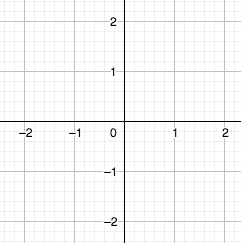 Match each equation to its slope field :
A :  	B :  		C :  	D : 
 	 		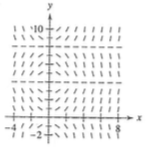 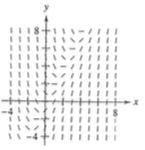 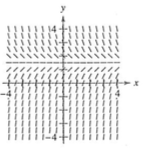 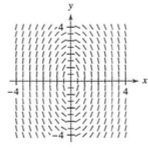 Evaluate the following integrals :

a)  					








b) 










c)  					











d) 











7. Find the indefinite integral :

a)  				









b) 









c)  					











d) 










e) 













Chapter 6 TESTCALCULATOR SECTIONMultiple Choice8.  A pizza, heated to a temperature of 350 degrees Fahrenheit (oF), is taken out of an oven and placed in a 75oF room at time t = 0 minutes. The temperature of a pizza is changing at a rate of  degrees Fahrenheit per minute. To the nearest degree, what is the temperature of the pizza at time
t = 5 minutes?

A) 112oF	B) 119oF	C) 147oF	D) 238oF 	E) 335oF
9.  If Radium decomposes at a rate proportional to the amount present, then the amount R left after t years, if Ro is present initially and c is the negative constant of proportionality, is given by

A) 	  B) 	C) 	D) 	 E) 
10.  According to newton’s law of cooling, the temperature of an object decreases at a rate proportional to the difference between its temperature and that of the surrounding air. Suppose a corpse at a temperature of 32oC arrives at a mortuary where the temperature is kept at 10oC. Then the differential equation satisfied by the temperature T of the corpse t hours later is

A)  	  B) 	C) 	  D) Free Responses11.  A population grows continuously at a rate of 1.85%. How long will it take the population to double?


12.  Find the balance in an account when $1000 is deposited for 8 years at an interest rate of 4% compounded continuously.





